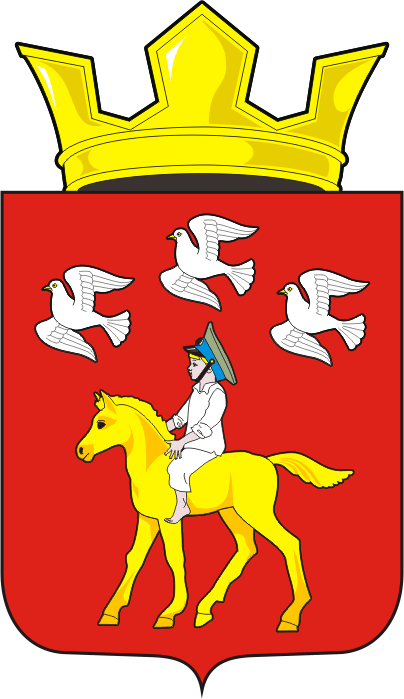 АДМИНИСТРАЦИЯ ЧЕРКАССКОГО СЕЛЬСОВЕТА                                  САРАКТАШСКОГО РАЙОНА ОРЕНБУРГСКОЙ ОБЛАСТИП О С Т А Н О В Л Е Н И Е _______________________________________________________        16.10.2019			            с. Черкассы		     		      № 127-пОб утверждении протокола публичных слушаний     В соответствии с  Градостроительным  кодексом Российской Федерации, Уставом муниципального образования Черкасский сельсовет Саракташского района Оренбургской области, Положением о публичных слушаниях, утвержденным решением Совета депутатов МО Черкасский сельсовет  № 11 от 15.11.2005 года:1. Утвердить протокол публичного слушания, состоявшегося 15 октября 2019 года  по вопросам:- изменение  вида  разрешенного использования земельного участка  с кадастровым номером 56:26:1901001:3788, общей площадью 531 кв.м., расположенного по адресу: Оренбургская область, Саракташский район, с.Черкассы, ул. Школьнаяя,  № 47А, предоставленного для индивидуального жилищного строительства  на разрешенное использование: малоэтажная многоквартирная жилая застройка, зона Ж2  (код 2.1.1);- изменение  вида  разрешенного использования земельного участка  с кадастровым номером 56:26:1901001:3787, общей площадью 708 кв.м., расположенного по адресу: Оренбургская область, Саракташский район, с.Черкассы, ул. Школьнаяя,  № 47, предоставленного для индивидуального жилищного строительства  на разрешенное использование: малоэтажная многоквартирная жилая застройка, зона Ж2  (код 2.1.1).2. Настоящее постановление вступает в силу с момента его официального опубликования путем размещения на официальном сайте МО Черкасский сельсовет (http://admcherkassy.ru/)3. Контроль за организацией  исполнения  настоящего Постановления оставляю за собой.Глава сельсовета                                                                                 Т.В.КучугуроваРазослано: заявителю, прокуратуре, администрации  Саракташского района.